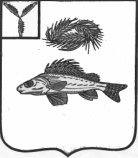 АДМИНИСТРАЦИЯ
МАРЬЕВСКОГО  МУНИЦИПАЛЬНОГО ОБРАЗОВАНИЯЕРШОВСКОГО  РАЙОНАСАРАТОВСКОЙ ОБЛАСТИПОСТАНОВЛЕНИЕот   08.09. 2020 г.                                                                                                   №  36Об отмене продажи муниципальногоимущества без объявления ценыВ соответствии с пунктом 4 статьи 448 Гражданского кодекса Российской Федерации, на основании Федерального закона от 06.10.2003 г. № 131-ФЗ «Об общих принципах организации местного самоуправления в Российской Федерации», руководствуясь  Федеральным законом  № 178- ФЗ «О приватизации государственного и муниципального имущества», Положением об организации продажи государственного или муниципального имущества посредством публичного предложения и без объявления цены, утвержденным постановлением Правительства Российской Федерации от 22 июля 2002 года № 549,   Уставом Марьевского муниципального образования Ершовского района  Саратовской области,   решением Совета Марьевского МО от 03.02.2020 г. №19-47 «О принятии прогнозного плана приватизации муниципального имущества Марьевского МО на 2020 год», администрация Марьевского муниципального образования Ершовского района ПОСТАНОВЛЯЕТ:Отменить продажу без объявления цены следующего муниципального имущества:- Автомобиль ЛАДА 210540, год выпуска 2008, № двигателя 9021865, № шасси отсутствует, идентификационный номер ХТА21054082133770, цвет вишневый, регистрационный номер Р553ХХ64.2. Постановление администрации Марьевского муниципального образования Ершовского района Саратовской области № 22 от 08.07.2020 г. «Об условиях и организации продажи муниципального имуществ» признать утратившим силу.3. Настоящее постановление разместить на официальном сайте администрации  Ершовского муниципального  района «http://www.adminemr.ru» и на официальном сайте Российской Федерации для размещения информации о проведении торгов - torgi.gov.ru в сети «Интернет».4. Контроль за исполнением настоящего постановления оставляю за собой.Глава Марьевского МО                                                                          С.И. Яковлев